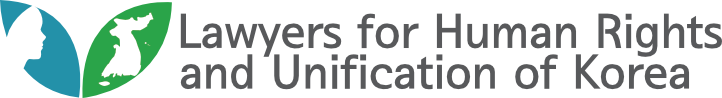 StatementSecretary General:         Lawyer Woo In SikPhone : 02-599-4434Web   : www.hanbyun.or.krIt is Time to Focus on Investigating the Liability of the North Korean Leadership Not Having Conversations with North KoreaOtto Warmbier who was a student of the University of Virginia died on June 19 after six days from release from detention in North Korea where he had been detained for one year and a half. He was in a state of coma by the time he was released. This misfortune which occurred after the assassination of Kim Jong-un’s step brother, Kim Jong-nam, gives an insight on the cruelty and the violation of human rights by the North Korean government. On June 20th, during the interview with CBS, the President Moon strongly condemned North Korean government's cruel act, and he insisted that North Korea was responsible for Warmbier’s death. With this kind of recognition, the international society must make the appropriate efforts to reduce the threat posed by the North Korea. However, President Moon claimed that their new restriction and pressure could not solve the problem of North Korea's nuclear weapons and he also added that to achieve the fundamental purpose of making the North Korea renounce it’s nuclear weapons program, there must be a dialogue. The president also mentioned that his government would try to freeze the North nuclear weapons as he hopes to meet Kim Jong-un in Pyong yang during the inter-Korean summit within the year.However, having a conversation to stop the nuclear test without a guarantee of stopping the nuclear test and missile launch is merrily repeating in the same steps that have been duped by the North Korean government for almost 20 years. North Korea established a leader-absolutism system by enslaving the North Korean citizens and they obtained the oil and food while pretending to having talks on one side but in the behind they continued to improve and augmented their nuclear and missile capacity. From what they obtained, they have been enforcing the capability of the nuclear weapons and missile. After 1950, the North Korean government has been kidnapping and detaining numerous people from South Korea and foreign countries, and recently they arrested six South Koreans, three Americans, one Canadians, etc. illegally.  Until now, South Korea and the international community have not impose appropriate pressure on North Korea. In 2014, the UN COI (Commission of Inquiry) recommended that the government of Kim Jong-un's be prosecuted at the ICC of anti-human crime, of which China and Russia are opposing. At the occasion of Warmbier’s death, the international society should employ the power of diplomacy to persuade the China and Russia to change their position rather than expecting a dialogue with North Korean leadership who are accused as criminal. On December 19th  of last year, at the 71st annual meeting of the UN General Assembly, It was recommended that North Korea’s government be charged at the ICC for crimes against human rights, by specifically insulting the word quotation of leadership in is a liability inquiry provision and by deleting recommendation of South and North dialogue.                                2017. 6. 21.Lawyers for human rights and unification of Korea (LHUK) Permanent Representative Tea-hoon KimIt is Time to Focus on Investigating the Liability of the North Korean Leadership Not Having Conversations with North KoreaOtto Warmbier who was a student of the University of Virginia died on June 19 after six days from release from detention in North Korea where he had been detained for one year and a half. He was in a state of coma by the time he was released. This misfortune which occurred after the assassination of Kim Jong-un’s step brother, Kim Jong-nam, gives an insight on the cruelty and the violation of human rights by the North Korean government. On June 20th, during the interview with CBS, the President Moon strongly condemned North Korean government's cruel act, and he insisted that North Korea was responsible for Warmbier’s death. With this kind of recognition, the international society must make the appropriate efforts to reduce the threat posed by the North Korea. However, President Moon claimed that their new restriction and pressure could not solve the problem of North Korea's nuclear weapons and he also added that to achieve the fundamental purpose of making the North Korea renounce it’s nuclear weapons program, there must be a dialogue. The president also mentioned that his government would try to freeze the North nuclear weapons as he hopes to meet Kim Jong-un in Pyong yang during the inter-Korean summit within the year.However, having a conversation to stop the nuclear test without a guarantee of stopping the nuclear test and missile launch is merrily repeating in the same steps that have been duped by the North Korean government for almost 20 years. North Korea established a leader-absolutism system by enslaving the North Korean citizens and they obtained the oil and food while pretending to having talks on one side but in the behind they continued to improve and augmented their nuclear and missile capacity. From what they obtained, they have been enforcing the capability of the nuclear weapons and missile. After 1950, the North Korean government has been kidnapping and detaining numerous people from South Korea and foreign countries, and recently they arrested six South Koreans, three Americans, one Canadians, etc. illegally.  Until now, South Korea and the international community have not impose appropriate pressure on North Korea. In 2014, the UN COI (Commission of Inquiry) recommended that the government of Kim Jong-un's be prosecuted at the ICC of anti-human crime, of which China and Russia are opposing. At the occasion of Warmbier’s death, the international society should employ the power of diplomacy to persuade the China and Russia to change their position rather than expecting a dialogue with North Korean leadership who are accused as criminal. On December 19th  of last year, at the 71st annual meeting of the UN General Assembly, It was recommended that North Korea’s government be charged at the ICC for crimes against human rights, by specifically insulting the word quotation of leadership in is a liability inquiry provision and by deleting recommendation of South and North dialogue.                                2017. 6. 21.Lawyers for human rights and unification of Korea (LHUK) Permanent Representative Tea-hoon KimIt is Time to Focus on Investigating the Liability of the North Korean Leadership Not Having Conversations with North KoreaOtto Warmbier who was a student of the University of Virginia died on June 19 after six days from release from detention in North Korea where he had been detained for one year and a half. He was in a state of coma by the time he was released. This misfortune which occurred after the assassination of Kim Jong-un’s step brother, Kim Jong-nam, gives an insight on the cruelty and the violation of human rights by the North Korean government. On June 20th, during the interview with CBS, the President Moon strongly condemned North Korean government's cruel act, and he insisted that North Korea was responsible for Warmbier’s death. With this kind of recognition, the international society must make the appropriate efforts to reduce the threat posed by the North Korea. However, President Moon claimed that their new restriction and pressure could not solve the problem of North Korea's nuclear weapons and he also added that to achieve the fundamental purpose of making the North Korea renounce it’s nuclear weapons program, there must be a dialogue. The president also mentioned that his government would try to freeze the North nuclear weapons as he hopes to meet Kim Jong-un in Pyong yang during the inter-Korean summit within the year.However, having a conversation to stop the nuclear test without a guarantee of stopping the nuclear test and missile launch is merrily repeating in the same steps that have been duped by the North Korean government for almost 20 years. North Korea established a leader-absolutism system by enslaving the North Korean citizens and they obtained the oil and food while pretending to having talks on one side but in the behind they continued to improve and augmented their nuclear and missile capacity. From what they obtained, they have been enforcing the capability of the nuclear weapons and missile. After 1950, the North Korean government has been kidnapping and detaining numerous people from South Korea and foreign countries, and recently they arrested six South Koreans, three Americans, one Canadians, etc. illegally.  Until now, South Korea and the international community have not impose appropriate pressure on North Korea. In 2014, the UN COI (Commission of Inquiry) recommended that the government of Kim Jong-un's be prosecuted at the ICC of anti-human crime, of which China and Russia are opposing. At the occasion of Warmbier’s death, the international society should employ the power of diplomacy to persuade the China and Russia to change their position rather than expecting a dialogue with North Korean leadership who are accused as criminal. On December 19th  of last year, at the 71st annual meeting of the UN General Assembly, It was recommended that North Korea’s government be charged at the ICC for crimes against human rights, by specifically insulting the word quotation of leadership in is a liability inquiry provision and by deleting recommendation of South and North dialogue.                                2017. 6. 21.Lawyers for human rights and unification of Korea (LHUK) Permanent Representative Tea-hoon Kim